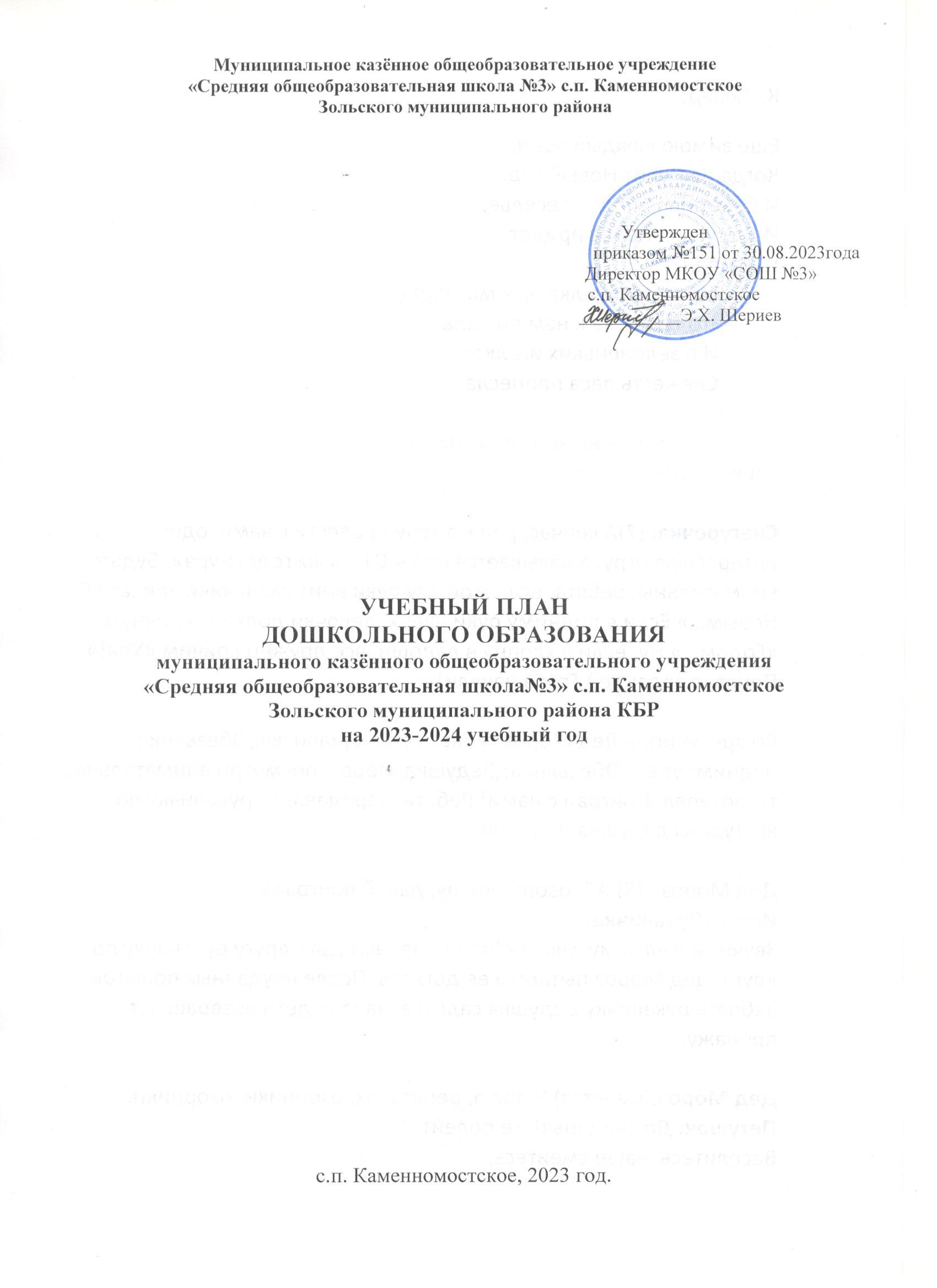 Пояснительная записка                  	Учебный план образовательной деятельности составлен в соответствии с Образовательной             программой ДО МКОУ «СОШ №3»  с. п. Каменномостское в соответствии  с ФОП ДО и ФГОС                               ДО. 	 Учебный план дошкольного отделения является нормативным документом,   регламентирующим организацию образовательного процесса в дошкольном отделении (далее – ДО) с учетом его специфики, учебно-методического, кадрового и материально-технического оснащения.   Нормативной базой для составления учебного плана являются следующие документы: - Указ Президента Российской Федерации от 7 мая 2018г. № 204 «О национальных целях и стратегических задачах развития Российской Федерации на период до 2024 года»;- Указ Президента Российской Федерации от 21 июля 2020г. № 474 «О национальных целях развития Российской Федерации на период до 2030 года»;- Указ Президента Российской Федерации от 9 ноября 2022г. № 809 «Об утверждении основ государственной политики по сохранению и укреплению традиционных российских духовно-нравственных ценностей»- Федеральный закон от 29декабря2012г.№273-ФЗ «Об образовании в Российской Федерации»;- Федеральный закон от 31 июля 2020 г. № 304-ФЗ «О внесении изменений в Федеральный закон «Об образовании в Российской Федерации» по вопросам воспитания обучающихся»- Федеральный закон от 24 сентября 2022 г. № 371-ФЗ «О внесении изменений в Федеральный закон «Об образовании в Российской Федерации» и статью 1 Федерального закона «Об обязательных требованиях в Российской Федерации»- распоряжение Правительства Российской Федерации от 29 мая 2015 г. №   999-р «Об утверждении Стратегии развития воспитания в Российской Федерации на период до 2025 года»;- федеральный государственный образовательный стандарт дошкольного образования (утвержден приказом Минобрнауки России от 17 октября 2013 г. № 1155, зарегистрировано в Минюсте России 14 ноября 2013 г., регистрационный № 30384; в редакции приказа Минпросвещения России от 8 ноября 2022 г. № 955, зарегистрировано в Минюсте России 6 февраля 2023 г., регистрационный № 72264);- федеральная образовательная программа дошкольного образования (утверждена приказом Минпросвещения России от 25 ноября 2022 г. № 1028, зарегистрировано в Минюсте России 28 декабря 2022 г., регистрационный № 71847);- Порядок организации и осуществления образовательной деятельности по основным общеобразовательным программам – образовательным программам дошкольного образования (утверждена приказом Минпросвещения России от 31 июля 2020 года № 373, зарегистрировано в Минюсте России 31 августа 2020 г., регистрационный № 59599);- Санитарные правила СП 2.4.3648-20 «Санитарно-эпидемиологические требования к организациям воспитания и обучения, отдыха и оздоровления детей и молодёжи (утверждены постановлением Главного государственного санитарного врача Российской Федерации от 28сентября 2020 г. № 28, зарегистрировано в Минюсте   России 18 декабря 2020 г., регистрационный № 61573);- Санитарным правилам СанПиН 1.2.3685-21 «Гигиенические нормативы и требования к обеспечению безопасности и (или) безвредности для человека факторов среды обитания» (зарегистрировано в Минюсте России 29.01.2021 №62296), вступившими в силу с 1 марта 2021года; - Устав МКОУ «СОШ №3»  с. п. Каменномостское Зольского муниципального района КБР; - Образовательная программа дошкольного образования МКОУ «СОШ №3»  с. п. Каменномостское (разработанной с учётом ФОП ДО).    Учебный план ДО является нормативным актом, устанавливающим перечень образовательных областей и объем учебного времени, отводимого на проведение образовательной деятельности. Образовательная деятельность дошкольного отделения МКОУ «СОШ№3» с. п. Каменномостское строится по трём направлениям: ОД (занятия), ОД в режимных моментах, ОД в самостоятельной деятельности и каждый вид ОД отражен в учебном плане в трёх частях.I часть – «Образовательная деятельность»:-   Основная часть (по обязательной части ОП)- Вариативная часть (по части ОП, формируемой участниками образовательных отношений)II часть - «Образовательная деятельность в ходе режимных моментов».III часть – «Самостоятельная деятельность детей».Первая часть учебного плана «Образовательная деятельность» дошкольного образования образовательного учреждения, определяет объём учебного времени, отводимого на образовательную деятельность (занятия) в инвариантной (обязательной) части и вариативной части, формируемой участниками образовательного процесса.В образовательном учреждении функционирует 6 группы: одна группа второй группы раннего возраста (от 2 до 3 лет); одна младшая группа  (от 3до 4 лет); одна средняя группа (от 4 до 5 лет); одна  старшая группа (от 5 до 6 лет); две подготовительные группы (от 6 до 7 лет). Соотношение между инвариантной и вариативной частью учебного плана составляет в целом 90%: 10%, в том числе:вторая группа раннего возраста  - 100%/0%;младшая группа - 91%/9%;средняя группа - 84%16%;старшая   группа - 86%/14%;подготовительная группа - 87%/13%.Дошкольное отделение МКОУ «СОШ№3» с. п. Каменномостское  работает в режиме пятидневной рабочей недели в условиях 12-часового пребывания детей.Объём учебной нагрузки в течение недели соответствует санитарно-эпидемиологическими требованиями к устройству, содержанию и организации режима работы дошкольных образовательных учреждений (табл.1)                                                                                                                                        Таблица 1Объём учебной нагрузкиПерерывы между занятиями не менее 10 минут.Формы организации организованной образовательной деятельности:-  для детей от 2 до 3 лет – подгрупповая;- в дошкольных группах – индивидуальные, подгрупповые, фронтальные.Образовательная деятельность, требующая повышенной познавательной активности и умственного напряжения детей, проводится в первую половину дня и в дни наиболее высокой работоспособности (вторник, среда, четверг), сочетается с физкультурными и музыкальными занятиями.Реализация физического и художественно – эстетического развития занимают не менее 55% общего времени занятий.В середине учебного года (январь-февраль) для воспитанников организуются недельные каникулы, во время которых проводятся занятия только физического и художественно эстетического развития.Все занятия в младшей и средней группах проводятся в первую половину дня и не превышают 30 минут в младшей и 40 минут в средней группе.В учебный план включены пять образовательных областей, обеспечивающих познавательное, речевое, социально – коммуникативное, художественно – эстетическое и физическое развитие детей:  - в первую часть учебного плана включены следующие образовательные области: - О/О «Познавательное развитие» (окружающий мир/природа, математические представления/ /сенсорные эталоны и познавательные действия; - О/О «Речевое развитие» (развитие речи, формирование словаря, звуковая культура речи, грамматический строй речи, связная речь, подготовка к обучению грамоте); - О/О «Художественно-эстетическое развитие» (художественная деятельность (рисование, лепка, аппликация), музыкальная деятельность); - О/О «Физическое развитие» (физическая культура: основная гимнастика, спортивные упражнения). - во вторую и в третью часть учебного плана включены следующие образовательные области: - О/О «Познавательное развитие» (познавательно - исследовательская деятельность). - О/О «Социально-коммуникативное развитие» (общение и беседы с детьми, игры сфера социальных отношений, формирование основ гражданственности и патриотизма, сфера трудового воспитания, формирование основ безопасности поведения).- О/О «Художественно-эстетическое развитие» (приобщение к искусству, театрализованная деятельность, культурно-досуговая деятельность, конструктивная деятельность).- О/О «Речевое развитие» (чтение художественной литературы)     В целях реализации приоритетных направлений и удовлетворения потребностей родителей в речевом развитии детей, содержание образовательного процесса дополнили   за счёт включения в вариативную часть учебного  плана обучение  родному - кабардинскому языку по парциальной  программе «Анэбзэ» под редакцией Р.М. Ацкановой.  Формы работы - индивидуальные, групповые, фронтальные.- Обучение родному - кабардинскому языку в неделю 1 занятие в младшей, а в средней, старшей, подготовительной группах  (от  4 до 7 лет)  - 2 раза в неделю.   Использование краеведческого материала - важное условие для понимания своеобразия, присущего родному краю. Ребенок начинает заниматься изучением своего родного края с самого раннего возраста. Он знакомится с улицами родного села, узнает, что дороги, идущие из сел, или река, текущая под сельским мостом, связывает родное село с другими селениями его маленькой родины. На занятиях расширяются знания детей о флоре и фауне, географии КБР, даются сведения о традиционной национальной культуре.  Содержание и применяемые технологии отобраны с учетом реально существующих запросов родителей, социального окружения детей, интеграции с начальным уровнем образования и перспектив его модернизации. Помочь лучше узнать свой родной край, сформировать желание изучать особенности природы, истории, культуры и их взаимосвязь с природой и культурой страны и мира; создать условия для реального участия в созидательной деятельности и саморазвития - в этом заключается основной педагогический смысл реализации парциальной программы «Анэбзэ».    Реализация НРК (краеведение) начиная с младшего возраста проводиться через интеграцию в следующих образовательных областях: «Познавательное развитие», «Речевое развитие», «Социально-коммуникативное развитие», «Художественно-эстетическое развитие», «Физическое развитие», а также в совместной деятельности воспитателя с детьми в режимных моментах.         I часть. Учебный план образовательной деятельности по реализации образовательной программы  дошкольного образования МКОУ «СОШ№3»  с. п. Каменномостское на 2023-2024уч. год.     II часть. Совместная образовательная деятельность воспитателя и детей в режимных моментах.Общая учебная нагрузка инвариантной и вариативной частей плана по всем образовательным областям соответствует федеральному государственному стандарту дошкольного образования и Санитарно-эпидемиологическими требованиями к организациям воспитания и обучения, отдыха и оздоровления детей и молодежи СанПиН 2.4.3648-20, утвержденные постановлением Главного государственного санитарного врача РФ от 28.09.2020 г. № 28.III. Самостоятельная деятельность детей в режимных моментахГруппыВторая группа раннего возраста(от 2 до 3  лет)Младшая группа(от 3 до 4 лет)Средняя группа(от 4 до 5-лет)ГруппыВторая группа раннего возраста(от 2 до 3  лет)Младшая группа(от 3 до 4 лет)Средняя группа(от 4 до 5-лет)Старшая группа (от 5 до 6 лет)Подготовительная группа (от 6 до 7 лет)Инвариантная (обязательная) частьИнвариантная (обязательная) частьИнвариантная (обязательная) частьИнвариантная (обязательная) частьИнвариантная (обязательная) частьИнвариантная (обязательная) частьПродолжительность образовательной деятельности10 мин15 мин20 мин25мин30 минЕжедневное количество образовательной деятельности22233Общая учебная нагрузка (количество обязательных занятий в неделю) инвариантной части плана по всем направлениям развития1010101213Вариативная частьВариативная частьВариативная частьВариативная частьВариативная частьВариативная частьЕженедельное количество занятий-122                2Продолжительность-15 мин20 мин25 мин30 минВсего в неделю (инвариантная часть и вариативная часть)1011121415Образовательная деятельностьБазовый вид деятельностиВторая группа  раннего возрастаот 2 лет до 3 летВторая группа  раннего возрастаот 2 лет до 3 летМладшая группа от 3 лет до 4 летМладшая группа от 3 лет до 4 летСредняя группаот 4 лет до 5 летСредняя группаот 4 лет до 5 летСтаршая группаот 5 лет до 6 летСтаршая группаот 5 лет до 6 летСтаршая группаот 5 лет до 6 летПодготовительная группа от 6 лет до 7 летПодготовительная группа от 6 лет до 7 лет«Познавательное развитие»Математические представления/сенсорные эталоны и познавательные действияВ совместной деятельностиВ совместной деятельности1361361362272«Познавательное развитие»Окружающий мир/природа (чередуются)1361361361361136«Речевое развитие»Развитие речи(формирование словаря, звуковая культура речи, грамматический строй речи, связная речь, подготовка к обучению грамоте)2721361362722272«Речевое развитие»Художественная литератураЕжедневно, через взаимодействие взрослого с детьми в различных видах деятельности, в ходе режимных моментов, в интеграции с другими областями.Ежедневно, через взаимодействие взрослого с детьми в различных видах деятельности, в ходе режимных моментов, в интеграции с другими областями.Ежедневно, через взаимодействие взрослого с детьми в различных видах деятельности, в ходе режимных моментов, в интеграции с другими областями.Ежедневно, через взаимодействие взрослого с детьми в различных видах деятельности, в ходе режимных моментов, в интеграции с другими областями.Ежедневно, через взаимодействие взрослого с детьми в различных видах деятельности, в ходе режимных моментов, в интеграции с другими областями.Ежедневно, через взаимодействие взрослого с детьми в различных видах деятельности, в ходе режимных моментов, в интеграции с другими областями.Ежедневно, через взаимодействие взрослого с детьми в различных видах деятельности, в ходе режимных моментов, в интеграции с другими областями.Ежедневно, через взаимодействие взрослого с детьми в различных видах деятельности, в ходе режимных моментов, в интеграции с другими областями.Ежедневно, через взаимодействие взрослого с детьми в различных видах деятельности, в ходе режимных моментов, в интеграции с другими областями.Ежедневно, через взаимодействие взрослого с детьми в различных видах деятельности, в ходе режимных моментов, в интеграции с другими областями.Ежедневно, через взаимодействие взрослого с детьми в различных видах деятельности, в ходе режимных моментов, в интеграции с другими областями.«Художественно-эстетическое  развитие» Приобщение к искусствуЕжедневно, через взаимодействие взрослого с детьми в различных видах деятельности, в ходе режимных моментов, в интеграции с другими областями.Ежедневно, через взаимодействие взрослого с детьми в различных видах деятельности, в ходе режимных моментов, в интеграции с другими областями.Ежедневно, через взаимодействие взрослого с детьми в различных видах деятельности, в ходе режимных моментов, в интеграции с другими областями.Ежедневно, через взаимодействие взрослого с детьми в различных видах деятельности, в ходе режимных моментов, в интеграции с другими областями.Ежедневно, через взаимодействие взрослого с детьми в различных видах деятельности, в ходе режимных моментов, в интеграции с другими областями.Ежедневно, через взаимодействие взрослого с детьми в различных видах деятельности, в ходе режимных моментов, в интеграции с другими областями.Ежедневно, через взаимодействие взрослого с детьми в различных видах деятельности, в ходе режимных моментов, в интеграции с другими областями.Ежедневно, через взаимодействие взрослого с детьми в различных видах деятельности, в ходе режимных моментов, в интеграции с другими областями.Ежедневно, через взаимодействие взрослого с детьми в различных видах деятельности, в ходе режимных моментов, в интеграции с другими областями.Ежедневно, через взаимодействие взрослого с детьми в различных видах деятельности, в ходе режимных моментов, в интеграции с другими областями.Ежедневно, через взаимодействие взрослого с детьми в различных видах деятельности, в ходе режимных моментов, в интеграции с другими областями.«Художественно-эстетическое  развитие» Изобразительная деятельность: Рисование1361361362722272«Художественно-эстетическое  развитие» Изобразительная деятельность:Лепка1360,5180,5180,5180,50,518«Художественно-эстетическое  развитие» Изобразительная деятельность: Аппликация--0,5180,5180,5180,50,518«Художественно-эстетическое  развитие» Конструктивная деятельностьВ совместной деятельности педагога с детьми, а также как часть занятия по другим образовательным областямВ совместной деятельности педагога с детьми, а также как часть занятия по другим образовательным областямВ совместной деятельности педагога с детьми, а также как часть занятия по другим образовательным областямВ совместной деятельности педагога с детьми, а также как часть занятия по другим образовательным областямВ совместной деятельности педагога с детьми, а также как часть занятия по другим образовательным областямВ совместной деятельности педагога с детьми, а также как часть занятия по другим образовательным областямВ совместной деятельности педагога с детьми, а также как часть занятия по другим образовательным областямВ совместной деятельности педагога с детьми, а также как часть занятия по другим образовательным областямВ совместной деятельности педагога с детьми, а также как часть занятия по другим образовательным областямВ совместной деятельности педагога с детьми, а также как часть занятия по другим образовательным областямВ совместной деятельности педагога с детьми, а также как часть занятия по другим образовательным областям«Художественно-эстетическое  развитие» Музыкальная деятельность2722722722722272«Художественно-эстетическое  развитие» Театрализованная деятельностьЕжедневно, через взаимодействие взрослого с детьми в различных видах деятельности, в ходе режимных моментов, в интеграции с другими областями.Ежедневно, через взаимодействие взрослого с детьми в различных видах деятельности, в ходе режимных моментов, в интеграции с другими областями.Ежедневно, через взаимодействие взрослого с детьми в различных видах деятельности, в ходе режимных моментов, в интеграции с другими областями.Ежедневно, через взаимодействие взрослого с детьми в различных видах деятельности, в ходе режимных моментов, в интеграции с другими областями.Ежедневно, через взаимодействие взрослого с детьми в различных видах деятельности, в ходе режимных моментов, в интеграции с другими областями.Ежедневно, через взаимодействие взрослого с детьми в различных видах деятельности, в ходе режимных моментов, в интеграции с другими областями.Ежедневно, через взаимодействие взрослого с детьми в различных видах деятельности, в ходе режимных моментов, в интеграции с другими областями.Ежедневно, через взаимодействие взрослого с детьми в различных видах деятельности, в ходе режимных моментов, в интеграции с другими областями.Ежедневно, через взаимодействие взрослого с детьми в различных видах деятельности, в ходе режимных моментов, в интеграции с другими областями.Ежедневно, через взаимодействие взрослого с детьми в различных видах деятельности, в ходе режимных моментов, в интеграции с другими областями.Ежедневно, через взаимодействие взрослого с детьми в различных видах деятельности, в ходе режимных моментов, в интеграции с другими областями.«Художественно-эстетическое  развитие» Культурно-досуговая деятельностьЕжедневно, через взаимодействие взрослого с детьми в различных видах деятельности, в ходе режимных моментов, в интеграции с другими областями.Ежедневно, через взаимодействие взрослого с детьми в различных видах деятельности, в ходе режимных моментов, в интеграции с другими областями.Ежедневно, через взаимодействие взрослого с детьми в различных видах деятельности, в ходе режимных моментов, в интеграции с другими областями.Ежедневно, через взаимодействие взрослого с детьми в различных видах деятельности, в ходе режимных моментов, в интеграции с другими областями.Ежедневно, через взаимодействие взрослого с детьми в различных видах деятельности, в ходе режимных моментов, в интеграции с другими областями.Ежедневно, через взаимодействие взрослого с детьми в различных видах деятельности, в ходе режимных моментов, в интеграции с другими областями.Ежедневно, через взаимодействие взрослого с детьми в различных видах деятельности, в ходе режимных моментов, в интеграции с другими областями.Ежедневно, через взаимодействие взрослого с детьми в различных видах деятельности, в ходе режимных моментов, в интеграции с другими областями.Ежедневно, через взаимодействие взрослого с детьми в различных видах деятельности, в ходе режимных моментов, в интеграции с другими областями.Ежедневно, через взаимодействие взрослого с детьми в различных видах деятельности, в ходе режимных моментов, в интеграции с другими областями.Ежедневно, через взаимодействие взрослого с детьми в различных видах деятельности, в ходе режимных моментов, в интеграции с другими областями.«Физическое развитие»Физическая культура:Основная гимнастика, спортивные упражнения310831083108310833108«Физическое развитие»Подвижные игрыЕжедневно, через взаимодействие взрослого с детьми в различных видах деятельности, в ходе режимных моментов, в интеграции с другими областями, на спортивных праздниках и досугах, целевых экскурсиях.Ежедневно, через взаимодействие взрослого с детьми в различных видах деятельности, в ходе режимных моментов, в интеграции с другими областями, на спортивных праздниках и досугах, целевых экскурсиях.Ежедневно, через взаимодействие взрослого с детьми в различных видах деятельности, в ходе режимных моментов, в интеграции с другими областями, на спортивных праздниках и досугах, целевых экскурсиях.Ежедневно, через взаимодействие взрослого с детьми в различных видах деятельности, в ходе режимных моментов, в интеграции с другими областями, на спортивных праздниках и досугах, целевых экскурсиях.Ежедневно, через взаимодействие взрослого с детьми в различных видах деятельности, в ходе режимных моментов, в интеграции с другими областями, на спортивных праздниках и досугах, целевых экскурсиях.Ежедневно, через взаимодействие взрослого с детьми в различных видах деятельности, в ходе режимных моментов, в интеграции с другими областями, на спортивных праздниках и досугах, целевых экскурсиях.Ежедневно, через взаимодействие взрослого с детьми в различных видах деятельности, в ходе режимных моментов, в интеграции с другими областями, на спортивных праздниках и досугах, целевых экскурсиях.Ежедневно, через взаимодействие взрослого с детьми в различных видах деятельности, в ходе режимных моментов, в интеграции с другими областями, на спортивных праздниках и досугах, целевых экскурсиях.Ежедневно, через взаимодействие взрослого с детьми в различных видах деятельности, в ходе режимных моментов, в интеграции с другими областями, на спортивных праздниках и досугах, целевых экскурсиях.Ежедневно, через взаимодействие взрослого с детьми в различных видах деятельности, в ходе режимных моментов, в интеграции с другими областями, на спортивных праздниках и досугах, целевых экскурсиях.Ежедневно, через взаимодействие взрослого с детьми в различных видах деятельности, в ходе режимных моментов, в интеграции с другими областями, на спортивных праздниках и досугах, целевых экскурсиях.«Физическое развитие»Формирование основ здорового  образа жизниЕжедневно, через взаимодействие взрослого с детьми в различных видах деятельности, в ходе режимных моментов, в интеграции с другими областями, на спортивных праздниках и досугах, целевых экскурсиях.Ежедневно, через взаимодействие взрослого с детьми в различных видах деятельности, в ходе режимных моментов, в интеграции с другими областями, на спортивных праздниках и досугах, целевых экскурсиях.Ежедневно, через взаимодействие взрослого с детьми в различных видах деятельности, в ходе режимных моментов, в интеграции с другими областями, на спортивных праздниках и досугах, целевых экскурсиях.Ежедневно, через взаимодействие взрослого с детьми в различных видах деятельности, в ходе режимных моментов, в интеграции с другими областями, на спортивных праздниках и досугах, целевых экскурсиях.Ежедневно, через взаимодействие взрослого с детьми в различных видах деятельности, в ходе режимных моментов, в интеграции с другими областями, на спортивных праздниках и досугах, целевых экскурсиях.Ежедневно, через взаимодействие взрослого с детьми в различных видах деятельности, в ходе режимных моментов, в интеграции с другими областями, на спортивных праздниках и досугах, целевых экскурсиях.Ежедневно, через взаимодействие взрослого с детьми в различных видах деятельности, в ходе режимных моментов, в интеграции с другими областями, на спортивных праздниках и досугах, целевых экскурсиях.Ежедневно, через взаимодействие взрослого с детьми в различных видах деятельности, в ходе режимных моментов, в интеграции с другими областями, на спортивных праздниках и досугах, целевых экскурсиях.Ежедневно, через взаимодействие взрослого с детьми в различных видах деятельности, в ходе режимных моментов, в интеграции с другими областями, на спортивных праздниках и досугах, целевых экскурсиях.Ежедневно, через взаимодействие взрослого с детьми в различных видах деятельности, в ходе режимных моментов, в интеграции с другими областями, на спортивных праздниках и досугах, целевых экскурсиях.Ежедневно, через взаимодействие взрослого с детьми в различных видах деятельности, в ходе режимных моментов, в интеграции с другими областями, на спортивных праздниках и досугах, целевых экскурсиях.«Физическое развитие»Активный отдыхЕжедневно, через взаимодействие взрослого с детьми в различных видах деятельности, в ходе режимных моментов, в интеграции с другими областями, на спортивных праздниках и досугах, целевых экскурсиях.Ежедневно, через взаимодействие взрослого с детьми в различных видах деятельности, в ходе режимных моментов, в интеграции с другими областями, на спортивных праздниках и досугах, целевых экскурсиях.Ежедневно, через взаимодействие взрослого с детьми в различных видах деятельности, в ходе режимных моментов, в интеграции с другими областями, на спортивных праздниках и досугах, целевых экскурсиях.Ежедневно, через взаимодействие взрослого с детьми в различных видах деятельности, в ходе режимных моментов, в интеграции с другими областями, на спортивных праздниках и досугах, целевых экскурсиях.Ежедневно, через взаимодействие взрослого с детьми в различных видах деятельности, в ходе режимных моментов, в интеграции с другими областями, на спортивных праздниках и досугах, целевых экскурсиях.Ежедневно, через взаимодействие взрослого с детьми в различных видах деятельности, в ходе режимных моментов, в интеграции с другими областями, на спортивных праздниках и досугах, целевых экскурсиях.Ежедневно, через взаимодействие взрослого с детьми в различных видах деятельности, в ходе режимных моментов, в интеграции с другими областями, на спортивных праздниках и досугах, целевых экскурсиях.Ежедневно, через взаимодействие взрослого с детьми в различных видах деятельности, в ходе режимных моментов, в интеграции с другими областями, на спортивных праздниках и досугах, целевых экскурсиях.Ежедневно, через взаимодействие взрослого с детьми в различных видах деятельности, в ходе режимных моментов, в интеграции с другими областями, на спортивных праздниках и досугах, целевых экскурсиях.Ежедневно, через взаимодействие взрослого с детьми в различных видах деятельности, в ходе режимных моментов, в интеграции с другими областями, на спортивных праздниках и досугах, целевых экскурсиях.Ежедневно, через взаимодействие взрослого с детьми в различных видах деятельности, в ходе режимных моментов, в интеграции с другими областями, на спортивных праздниках и досугах, целевых экскурсиях.«Социально-коммуникативное развитие»Сфера социальных отношенийРеализуется через различные виды игровой, проектной и театрализованной деятельности, беседы, праздники, культурные практики, тренинги. Реализуется через различные виды игровой, проектной и театрализованной деятельности, беседы, праздники, культурные практики, тренинги. Реализуется через различные виды игровой, проектной и театрализованной деятельности, беседы, праздники, культурные практики, тренинги. Реализуется через различные виды игровой, проектной и театрализованной деятельности, беседы, праздники, культурные практики, тренинги. Реализуется через различные виды игровой, проектной и театрализованной деятельности, беседы, праздники, культурные практики, тренинги. Реализуется через различные виды игровой, проектной и театрализованной деятельности, беседы, праздники, культурные практики, тренинги. Реализуется через различные виды игровой, проектной и театрализованной деятельности, беседы, праздники, культурные практики, тренинги. Реализуется через различные виды игровой, проектной и театрализованной деятельности, беседы, праздники, культурные практики, тренинги. Реализуется через различные виды игровой, проектной и театрализованной деятельности, беседы, праздники, культурные практики, тренинги. Реализуется через различные виды игровой, проектной и театрализованной деятельности, беседы, праздники, культурные практики, тренинги. Реализуется через различные виды игровой, проектной и театрализованной деятельности, беседы, праздники, культурные практики, тренинги. «Социально-коммуникативное развитие»Формирование основ гражданственности и патриотизмаРеализуется через различные виды игровой, проектной и театрализованной деятельности, беседы, праздники, культурные практики, тренинги. Реализуется через различные виды игровой, проектной и театрализованной деятельности, беседы, праздники, культурные практики, тренинги. Реализуется через различные виды игровой, проектной и театрализованной деятельности, беседы, праздники, культурные практики, тренинги. Реализуется через различные виды игровой, проектной и театрализованной деятельности, беседы, праздники, культурные практики, тренинги. Реализуется через различные виды игровой, проектной и театрализованной деятельности, беседы, праздники, культурные практики, тренинги. Реализуется через различные виды игровой, проектной и театрализованной деятельности, беседы, праздники, культурные практики, тренинги. Реализуется через различные виды игровой, проектной и театрализованной деятельности, беседы, праздники, культурные практики, тренинги. Реализуется через различные виды игровой, проектной и театрализованной деятельности, беседы, праздники, культурные практики, тренинги. Реализуется через различные виды игровой, проектной и театрализованной деятельности, беседы, праздники, культурные практики, тренинги. Реализуется через различные виды игровой, проектной и театрализованной деятельности, беседы, праздники, культурные практики, тренинги. Реализуется через различные виды игровой, проектной и театрализованной деятельности, беседы, праздники, культурные практики, тренинги. «Социально-коммуникативное развитие»Сфера трудового воспитанияРеализуется через различные виды игровой, проектной и театрализованной деятельности, беседы, праздники, культурные практики, тренинги. Реализуется через различные виды игровой, проектной и театрализованной деятельности, беседы, праздники, культурные практики, тренинги. Реализуется через различные виды игровой, проектной и театрализованной деятельности, беседы, праздники, культурные практики, тренинги. Реализуется через различные виды игровой, проектной и театрализованной деятельности, беседы, праздники, культурные практики, тренинги. Реализуется через различные виды игровой, проектной и театрализованной деятельности, беседы, праздники, культурные практики, тренинги. Реализуется через различные виды игровой, проектной и театрализованной деятельности, беседы, праздники, культурные практики, тренинги. Реализуется через различные виды игровой, проектной и театрализованной деятельности, беседы, праздники, культурные практики, тренинги. Реализуется через различные виды игровой, проектной и театрализованной деятельности, беседы, праздники, культурные практики, тренинги. Реализуется через различные виды игровой, проектной и театрализованной деятельности, беседы, праздники, культурные практики, тренинги. Реализуется через различные виды игровой, проектной и театрализованной деятельности, беседы, праздники, культурные практики, тренинги. Реализуется через различные виды игровой, проектной и театрализованной деятельности, беседы, праздники, культурные практики, тренинги. «Социально-коммуникативное развитие»Формирование основ безопасного поведенияРеализуется через различные виды игровой, проектной и театрализованной деятельности, беседы, праздники, культурные практики, тренинги. Реализуется через различные виды игровой, проектной и театрализованной деятельности, беседы, праздники, культурные практики, тренинги. Реализуется через различные виды игровой, проектной и театрализованной деятельности, беседы, праздники, культурные практики, тренинги. Реализуется через различные виды игровой, проектной и театрализованной деятельности, беседы, праздники, культурные практики, тренинги. Реализуется через различные виды игровой, проектной и театрализованной деятельности, беседы, праздники, культурные практики, тренинги. Реализуется через различные виды игровой, проектной и театрализованной деятельности, беседы, праздники, культурные практики, тренинги. Реализуется через различные виды игровой, проектной и театрализованной деятельности, беседы, праздники, культурные практики, тренинги. Реализуется через различные виды игровой, проектной и театрализованной деятельности, беседы, праздники, культурные практики, тренинги. Реализуется через различные виды игровой, проектной и театрализованной деятельности, беседы, праздники, культурные практики, тренинги. Реализуется через различные виды игровой, проектной и театрализованной деятельности, беседы, праздники, культурные практики, тренинги. Реализуется через различные виды игровой, проектной и театрализованной деятельности, беседы, праздники, культурные практики, тренинги. Объём образовательной нагрузкиОбъём образовательной нагрузкиОбъём образовательной нагрузкиОбъём образовательной нагрузкиОбъём образовательной нагрузкиОбъём образовательной нагрузкиОбъём образовательной нагрузкиОбъём образовательной нагрузкиОбъём образовательной нагрузкиОбъём образовательной нагрузкиОбъём образовательной нагрузкиОбъём образовательной нагрузкиОбъём образовательной нагрузкиИтого:Итого:103601036010360124321313468Вариативная частьВариативная частьВариативная частьВариативная частьВариативная частьВариативная частьВариативная частьВариативная частьВариативная частьВариативная частьВариативная частьВариативная частьВариативная часть«Речевое развитие»Обучение родному кабардинскому языку «Анэбзэ» Р. М. Ацканова--1362722722272Итого:Итого:--1362722722272Итого инвариантная и вариативнаяИтого инвариантная и вариативная103601139612432145041515540Процентное соотношение вариативной и инвариантной части по группамПроцентное соотношение вариативной и инвариантной части по группам100%/0%100%/0%91%/9%91%/9%84%/16%84%/16%86%/14%86%/14%87%/13%87%/13%87%/13%Процентное соотношение вариативной и инвариантной части ОП дошкольного образованияПроцентное соотношение вариативной и инвариантной части ОП дошкольного образования90%/10%90%/10%90%/10%90%/10%90%/10%90%/10%90%/10%90%/10%90%/10%90%/10%90%/10%Формы образовательной деятельности в режимных моментахКоличество форм образовательной деятельности в неделюКоличество форм образовательной деятельности в неделюКоличество форм образовательной деятельности в неделюКоличество форм образовательной деятельности в неделюКоличество форм образовательной деятельности в неделюФормы образовательной деятельности в режимных моментахМладшая группаСредняя группаСтаршая группа (от 5 до 6 лет)Старшая группа (от 5 до 6 лет)Подготовительная группа   (от 6 до 7 лет)Формы образовательной деятельности в режимных моментахМладшая группаСредняя группаОбщениеОбщениеОбщениеОбщениеОбщениеОбщениеСфера социальных отношений, формирование основ гражданственности и патриотизма, сфера трудового воспитания, формирование основ безопасности поведения).ежедневноежедневноежедневноежедневноежедневноБеседы и разговоры с детьми по их интересамежедневноежедневноежедневноежедневноежедневноИгровая деятельность, включая сюжетно-ролевую игру с правилами и другие виды игрИгровая деятельность, включая сюжетно-ролевую игру с правилами и другие виды игрИгровая деятельность, включая сюжетно-ролевую игру с правилами и другие виды игрИгровая деятельность, включая сюжетно-ролевую игру с правилами и другие виды игрИгровая деятельность, включая сюжетно-ролевую игру с правилами и другие виды игрИгровая деятельность, включая сюжетно-ролевую игру с правилами и другие виды игрИндивидуальные игры с детьми (сюжетно-ролевая, режиссерская, игра-драматизация, строительно-конструктивные игры)ежедневноежедневноежедневно3 раза в неделю3 раза в неделюСовместная игра воспитателя и детей (сюжетно-ролевая, режиссерская, игра-драматизация, строительно-конструктивные игры)2 раза в неделю3 раза в неделю3 раза в неделю2 раза в неделю2 раза в неделюДетская студия (театрализованные игры)1 раз в 2 недели1 раз в 2 недели1 раз в 2 недели1 раз в 2 недели1 раз в 2 неделиДосуг здоровья и подвижных игр1 раз в 2 недели1 раз в 2 недели1 раз в 2 недели1 раз в 2 недели1 раз в 2 неделиПодвижные игрыежедневноежедневноежедневноежедневноежедневноПознавательная и исследовательская деятельностьПознавательная и исследовательская деятельностьПознавательная и исследовательская деятельностьПознавательная и исследовательская деятельностьПознавательная и исследовательская деятельностьПознавательная и исследовательская деятельностьОпыты, эксперименты, наблюдения (в том числе, экологической направленности1 раз в 2 недели1 раз в 2 недели1 раз в 2 недели1 раз в 2 недели1 раз в 2 неделиНаблюдения за природой (на прогулке)ежедневноежедневноежедневноежедневноежедневноФормы творческой активности, обеспечивающей художественно-эстетическое развитие детейФормы творческой активности, обеспечивающей художественно-эстетическое развитие детейФормы творческой активности, обеспечивающей художественно-эстетическое развитие детейФормы творческой активности, обеспечивающей художественно-эстетическое развитие детейФормы творческой активности, обеспечивающей художественно-эстетическое развитие детейФормы творческой активности, обеспечивающей художественно-эстетическое развитие детейМузыкально-театрализованная деятельность1 раз в 2 недели1 раз в 2 недели1 раз в 2 недели1 раз в 2 недели1 раз в 2 неделиТворческая мастерская (рисование, лепка, приобщение к искусству по интересам)1 раз в неделю1 раз в неделю1 раз в неделю1 раз в неделю1 раз в неделюКонструктивная деятельностьежедневноежедневноежедневноежедневноежедневноЧтение литературных произведенийежедневноежедневноежедневноежедневноежедневноСамообслуживание и элементарный бытовой трудСамообслуживание и элементарный бытовой трудСамообслуживание и элементарный бытовой трудСамообслуживание и элементарный бытовой трудСамообслуживание и элементарный бытовой трудСамообслуживание и элементарный бытовой трудСамообслуживаниеежедневноежедневноежедневноежедневноежедневноТрудовые поручения (индивидуально и подгруппами)ежедневноежедневноежедневноежедневноежедневноТрудовые поручения (общий и совместный труд)-1 раз в неделю1 раз в неделю1 раз в 2 недели1 раз в 2 недели Режимные моментыРаспределение времени в течение дняРаспределение времени в течение дняРаспределение времени в течение дняРаспределение времени в течение дня Режимные моментыМладшая группаСредняя группаСтаршая группа (от 5 до 6 лет)Подготовительная группа(от 6 до 7 лет) Режимные моментыМладшая группаСредняя группаИгры, общение, деятельность по интересам во время утреннего приемаОт 10 до 50 минОт 10 до 50 минОт 10 до 50 минОт 10 до 50 минСамостоятельные игры в 1-й половине дня (до занятий)20 мин15 мин15 мин15 минПодготовка к прогулке, самостоятельная деятельность на прогулкеОт 60 мин до 1ч.30 мин.От 60 мин до1ч 30 мин.От 60 мин до 1ч.40 мин.От 60 мин до1 ч. 40 минСамостоятельные игры, досуги, общение и деятельность по интересам во 2-й половине дня40 мин30 мин30 мин30 минПодготовка к прогулке, самостоятельная деятельность на прогулкеОт 40 минОт 40 минОт 40 минОт 40 минИгры перед уходом домойОт 15 мин до 50 минОт 15 мин до 50 минОт 15 мин до 50 минОт 15 мин до 50 мин